Приложение12. Список экологических знаков и их описание.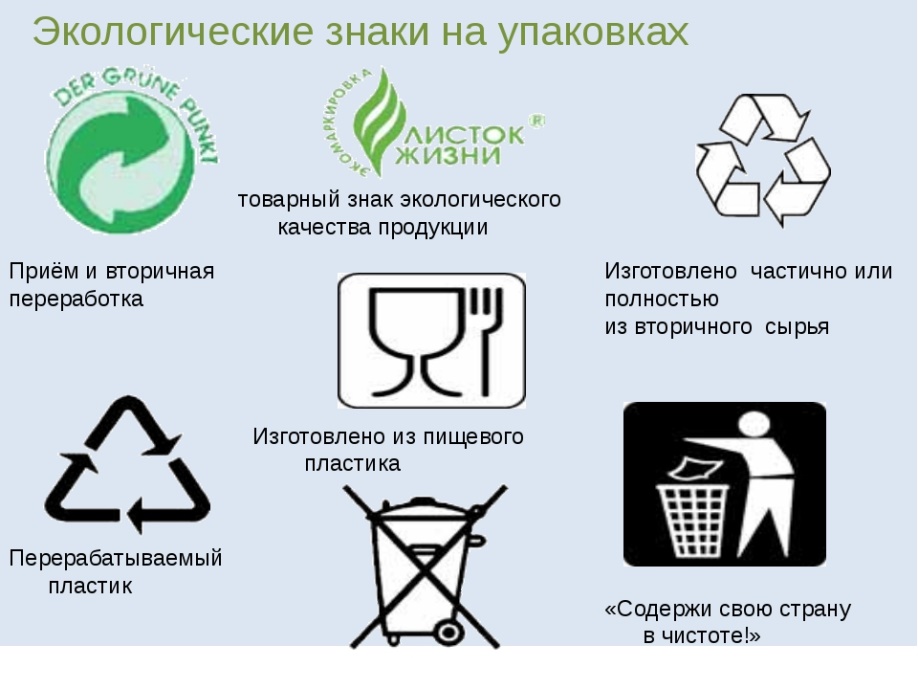 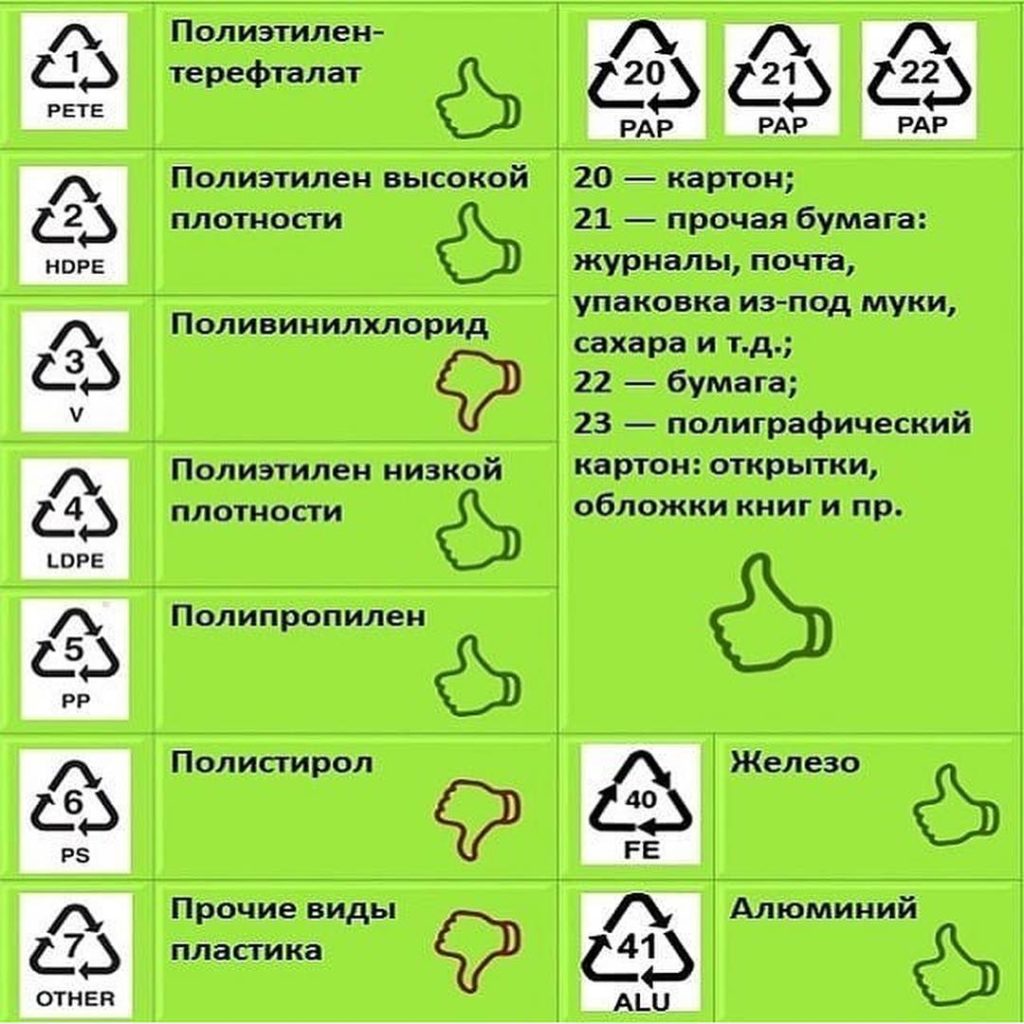 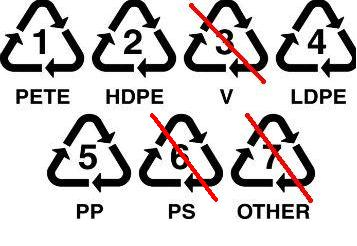 